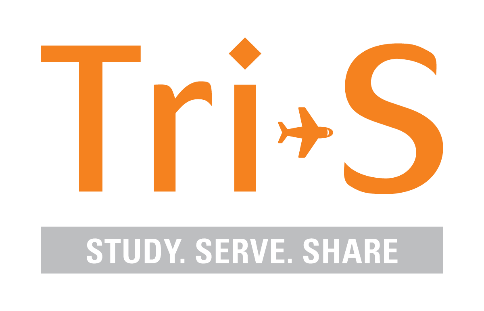 ANDERSON UNIVERSITY TRI-S APPLICATIONFalls School of Business Singapore Tentative Dates: May 18-25, 2019Legal Name___________________________________________________________ Student ID #__________________                           FIRST                              MIDDLE                             LASTNickname _________________  Cell Phone ____________________ E-mail ___________________________________Female  Male           Date of Birth ______/ ______ / ______         T-shirt Size: S  M  L  XL  XXL                                                                                         month       day         year 
  Home Address _____________________________________________________________________________________                                    STREET                                         CITY                                           STATE                      ZIP
Do you currently have a valid passport?  Yes    No   Country of Citizenship ________________________________School Status in 2018-19: Undergrad  Major:_________________Residential MBA  Professional MBA  Other I request to room with _______________________________________________________________________________ This is to request acceptance to participate in the Singapore program.  I understand that acceptance is pending availability and the approval of the professor. I also understand that Tri-S will make every effort to accommodate roommate preferences; however, due to room availability, it may not be possible. Signature _____________________________________________________   Date __________________________Please request information regarding the purchase of optional travel insurance.  In order to cover “pre-existing conditions” and /or “trip cancellation” insurance must generally be purchased within 21 days of your initial trip deposit.Personal InformationCost & Payment Dates:Cost & Payment Dates:Program Cost:	AU student: $3,250.00    Non-AU student: $3,825.00Program Cost:	AU student: $3,250.00    Non-AU student: $3,825.00October 26, 2018:Application and $200.00 non-refundable depositNovember 30, 2018:$1,500.00February 8, 2019:Remaining balance Return to the Tri-S and Study Abroad Office, Decker 132:Mailing Address: Anderson University, Attn: Tri-S, 1100 E. 5th St, Anderson, IN 46012Phone: (765) 641-4170    E-mail: tri-s@anderson.eduReturn to the Tri-S and Study Abroad Office, Decker 132:Mailing Address: Anderson University, Attn: Tri-S, 1100 E. 5th St, Anderson, IN 46012Phone: (765) 641-4170    E-mail: tri-s@anderson.eduCompleted Tri-S ApplicationSigned Anderson University Agreement & Release Form$200 Non-Refundable Deposit We accept cash, credit/debit cards, or checks. Make checks payable to Anderson University. A copy of your passport or birth certificate